Questionario riso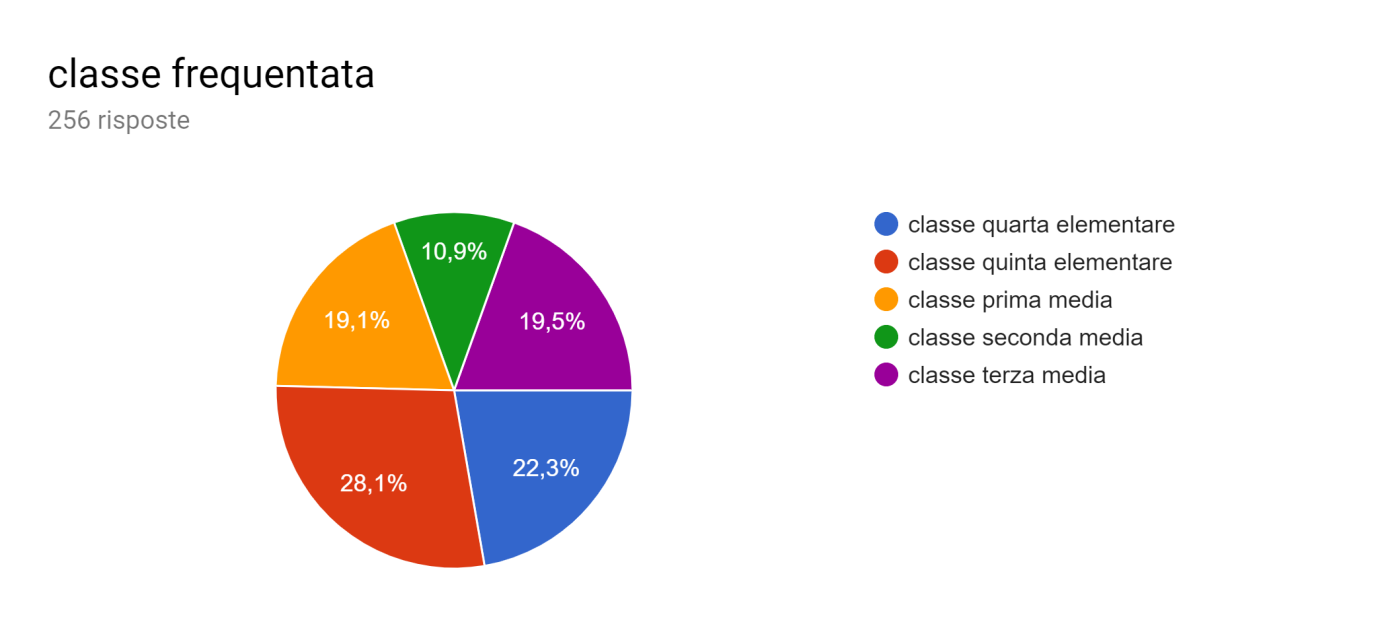 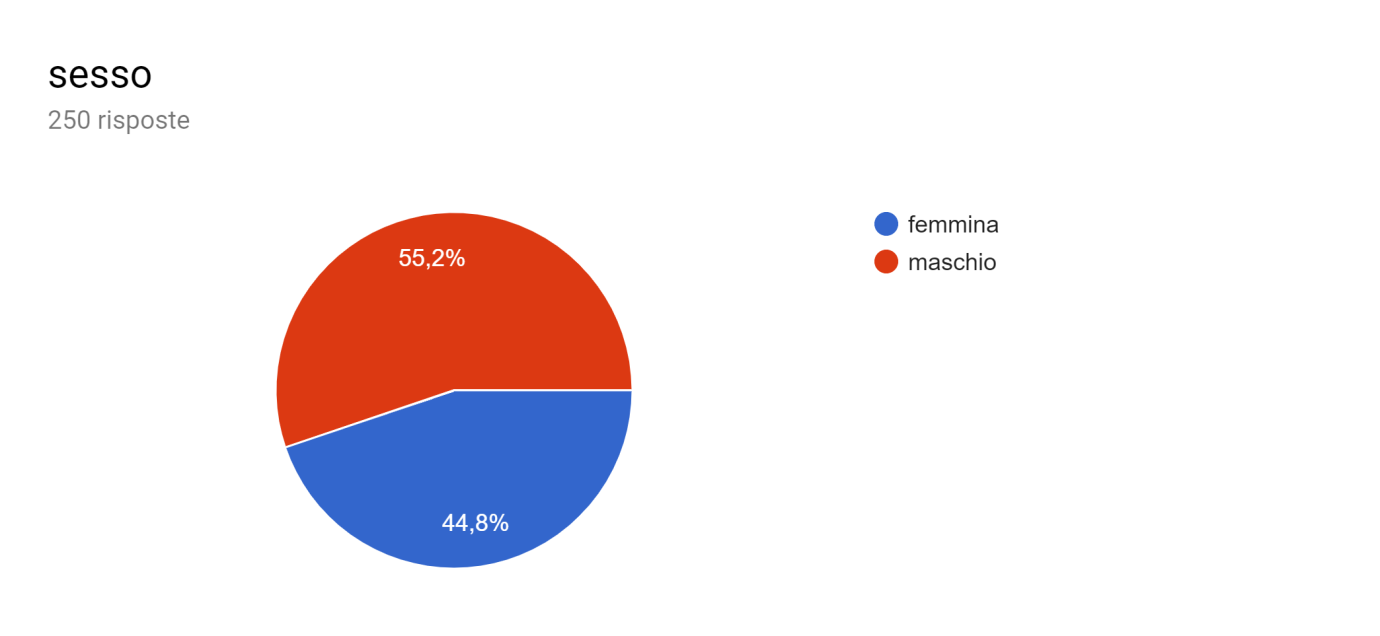 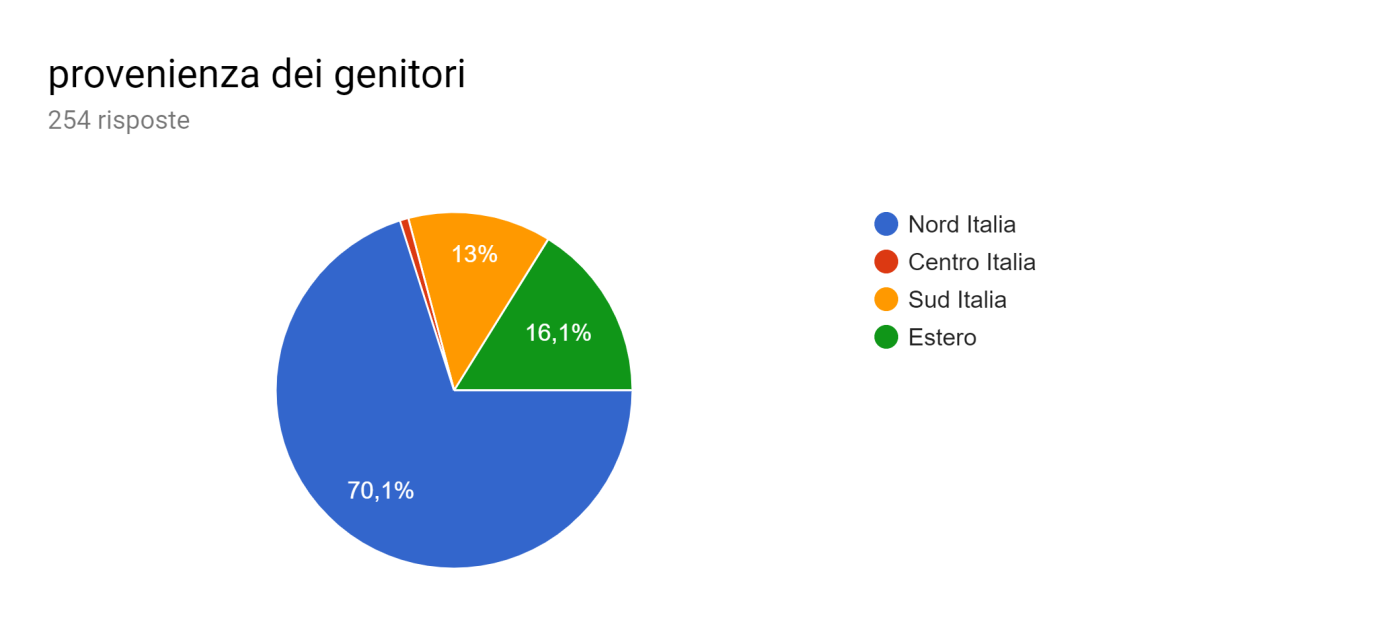 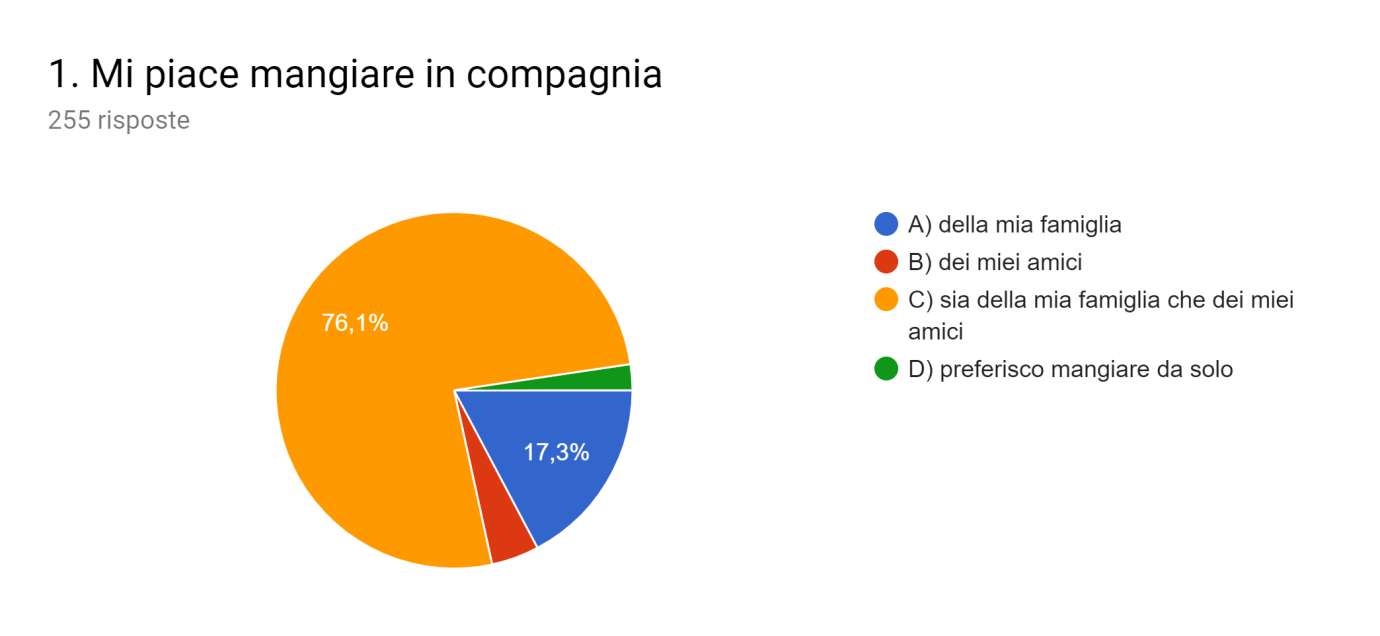 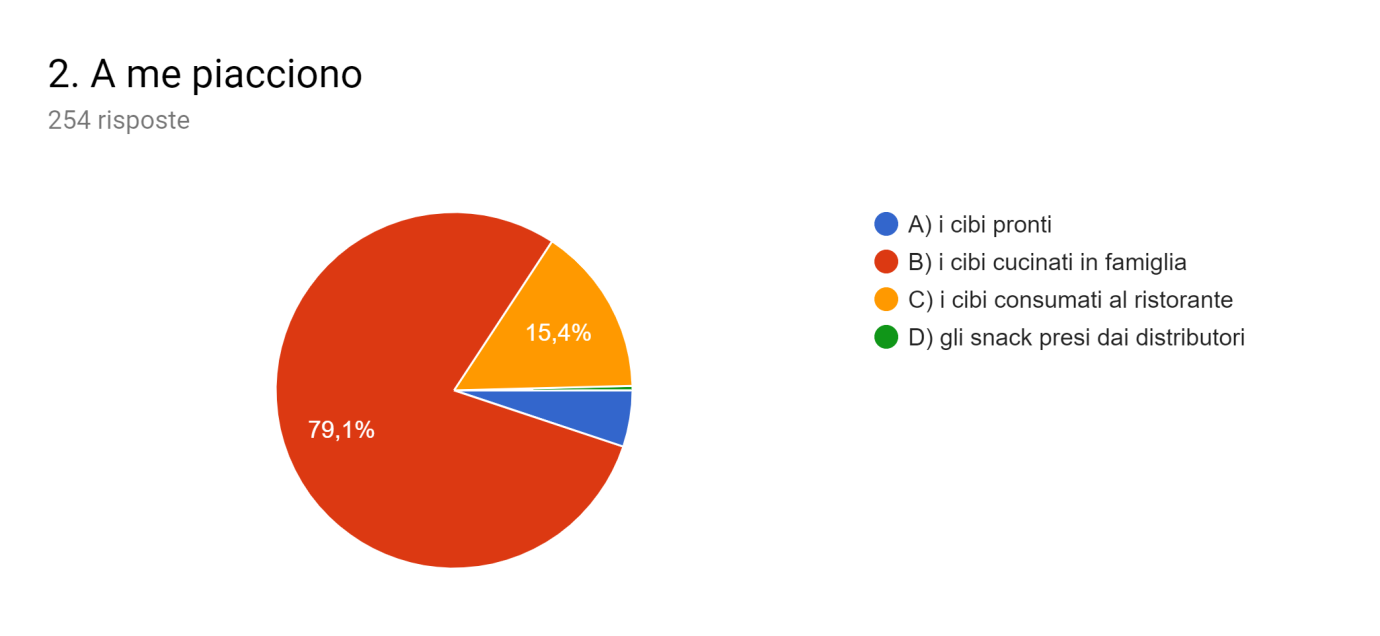 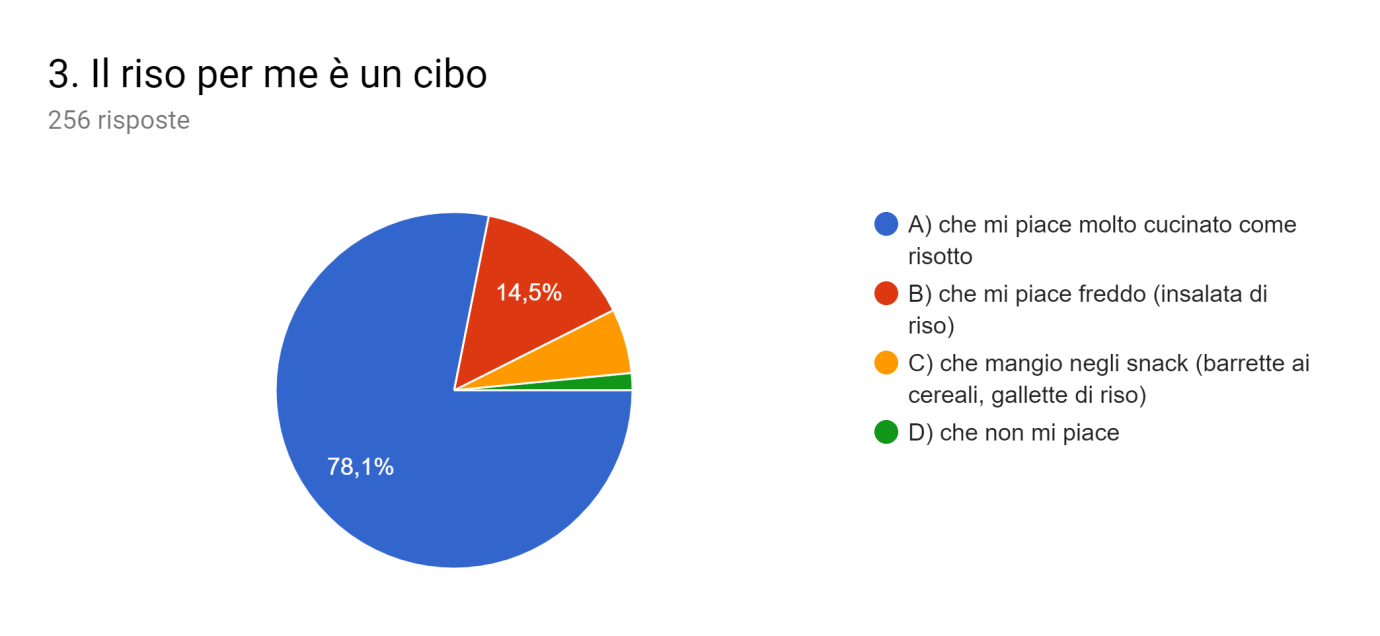 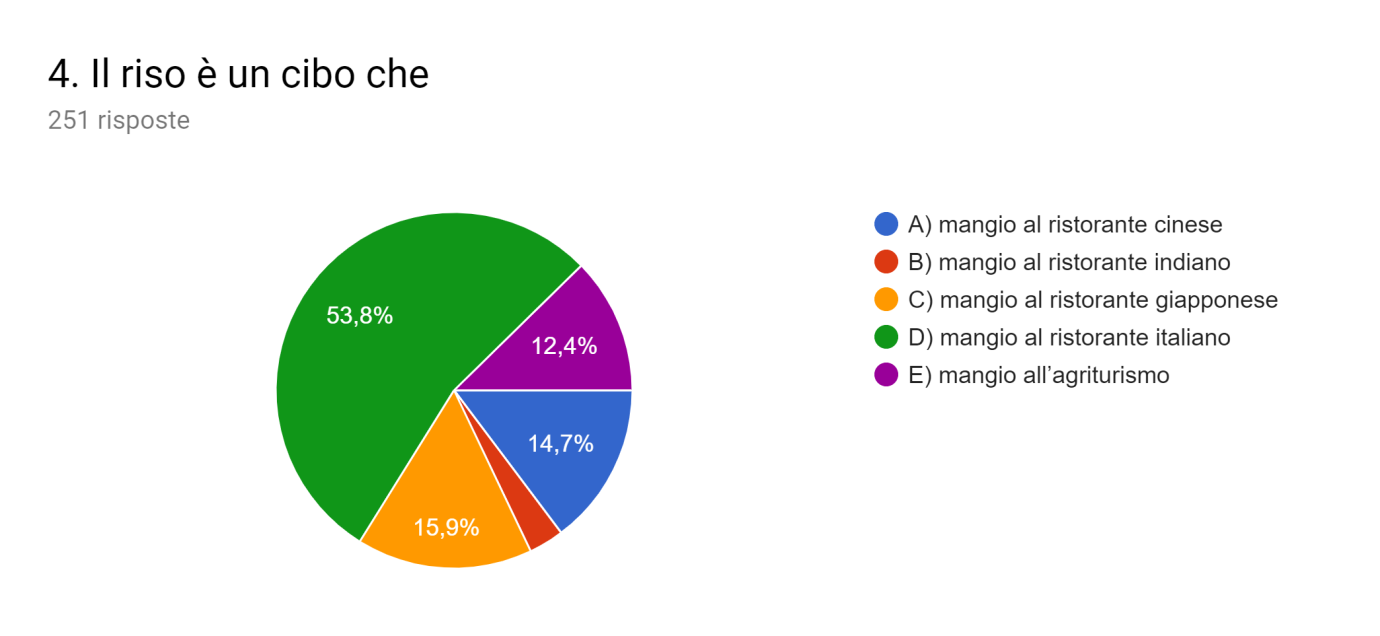 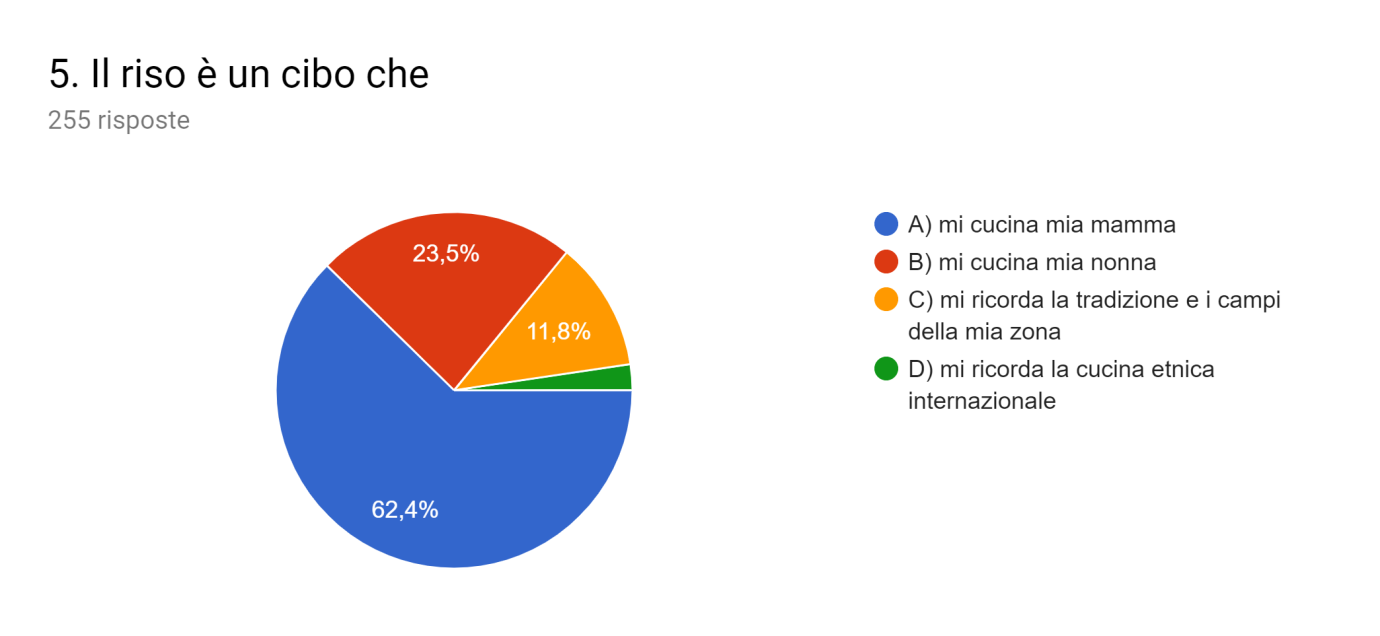 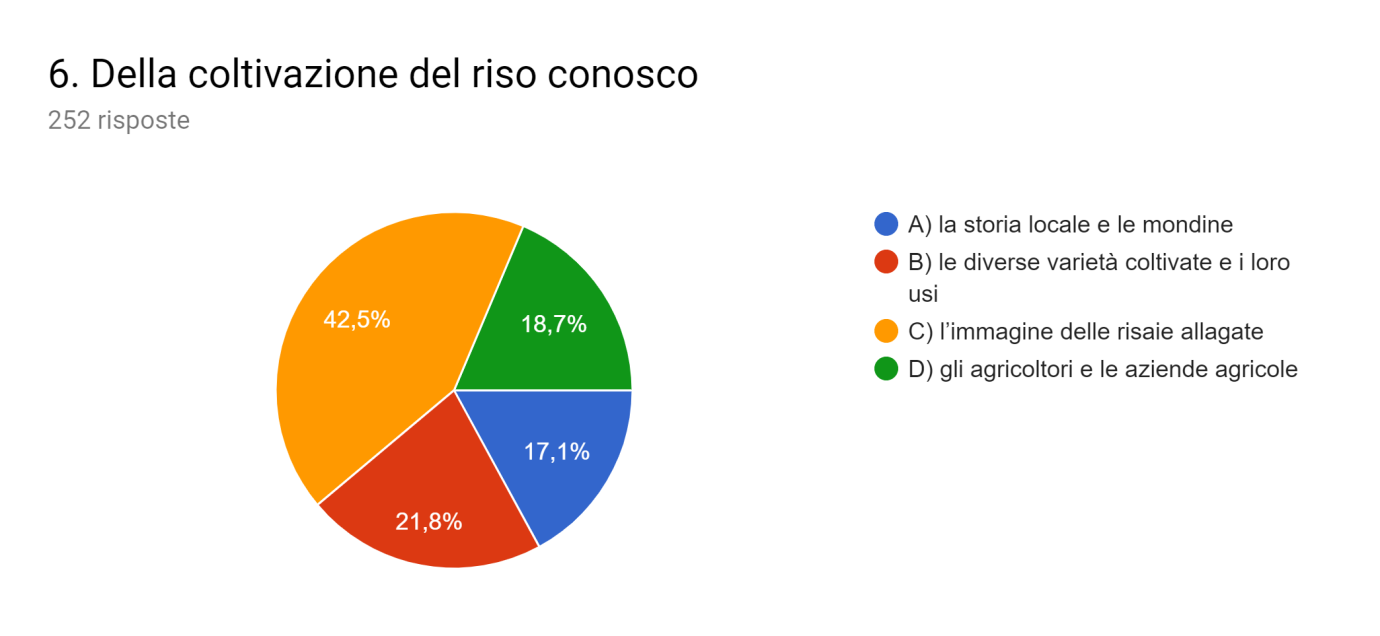 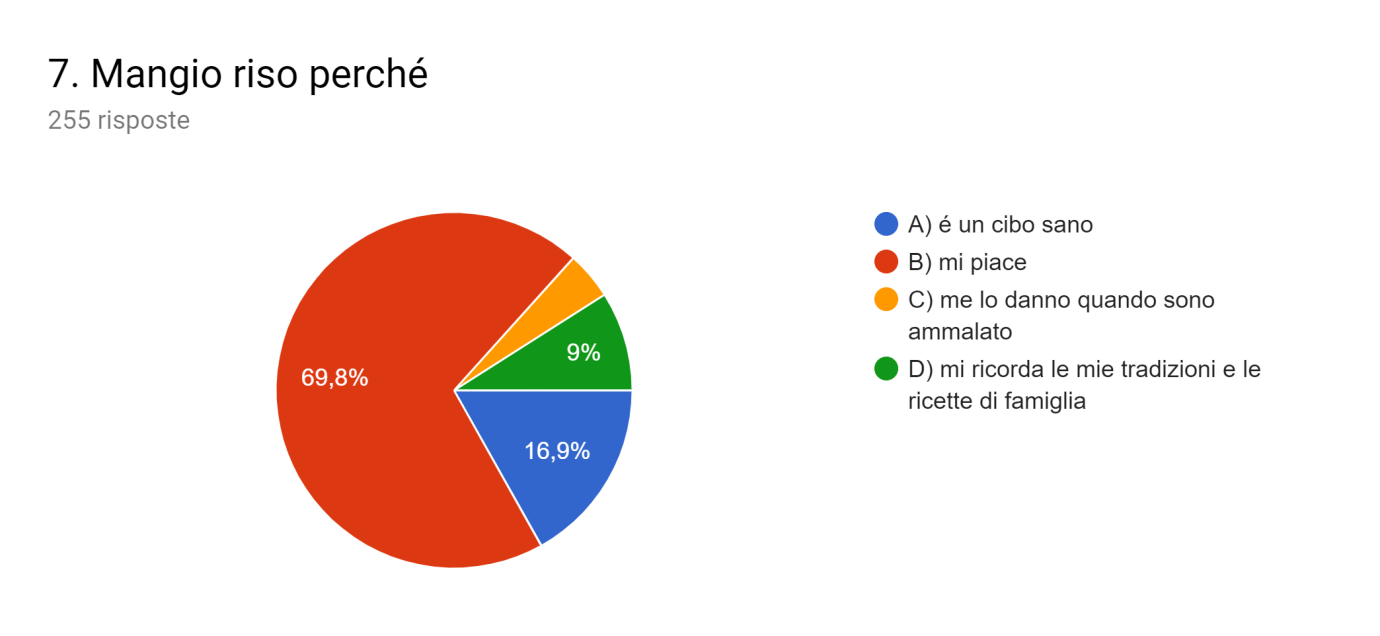 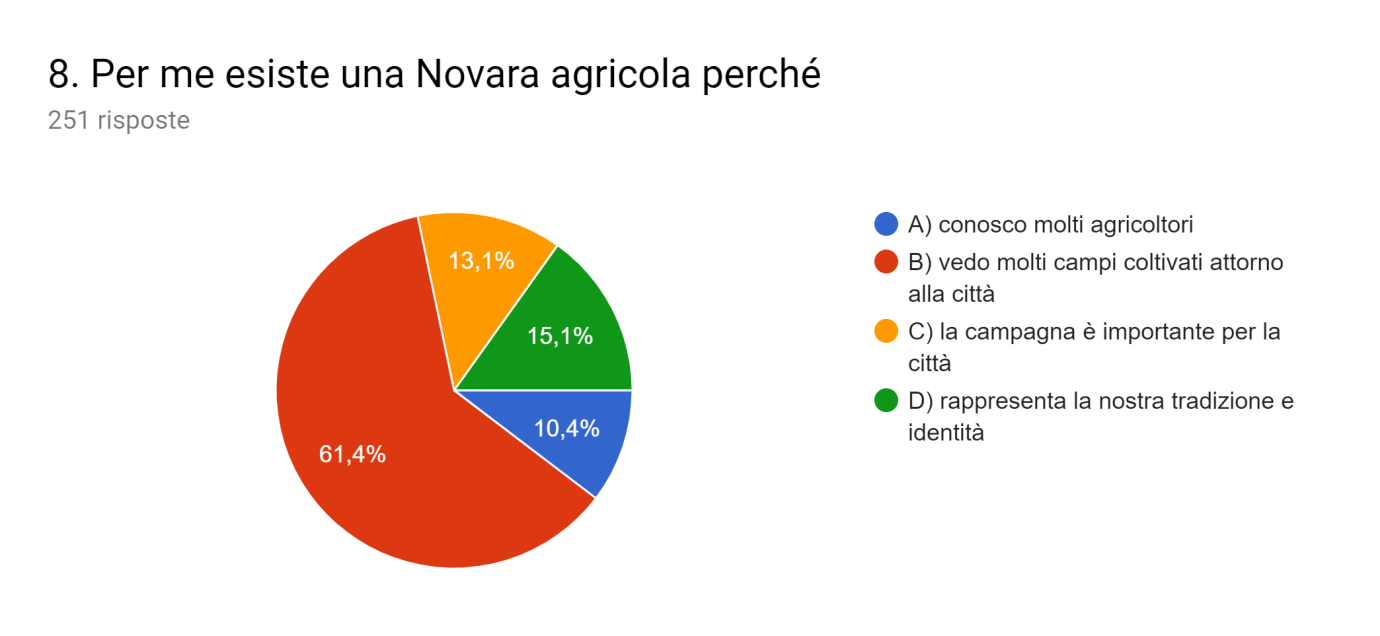 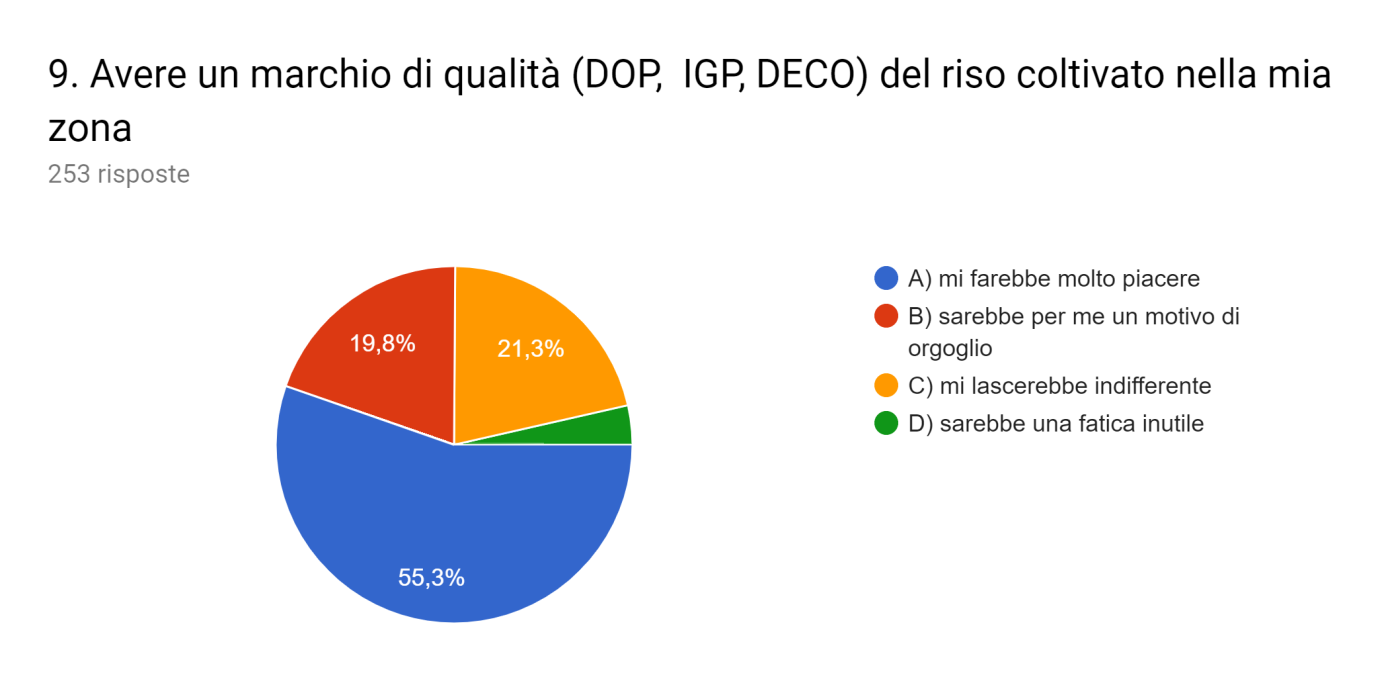 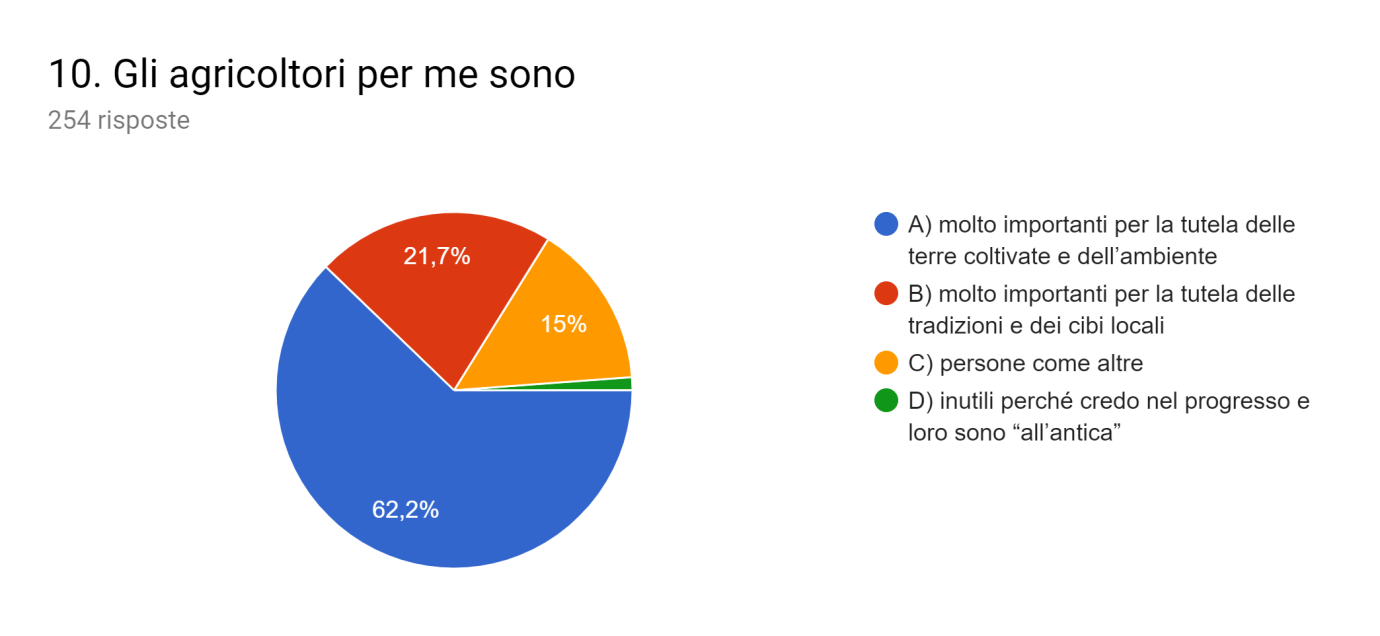 